A CÉGRŐL dióhéjban:A Shinheung SEC EU Kft. a koreai tulajdonú Shinheung Sec Részvénytársaság legfiatalabb leányvállalata. A legkülönfélébb gyártási folyamatokat és technológiákat kiszolgáló gyáregységünk mára 1100 főt foglalkoztat. Főtevékenységünk egyedi szabadalom alapján elektromos járművek akkumulátor alkatrészeinek gyártása, melyek elsősorban magas nívójú, német gyártmányú személygépkocsikba kerülnek beépítésre. Telephelyünk: 2200 Monor Ipar u. 20.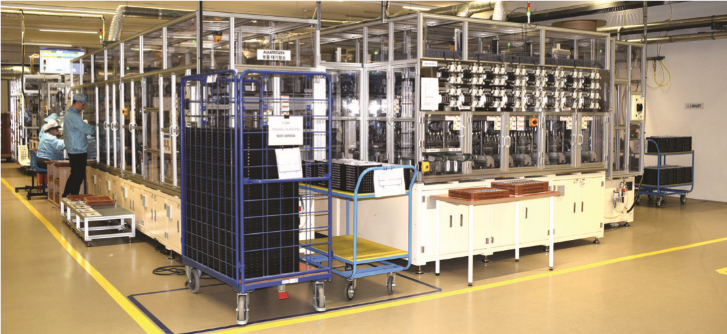 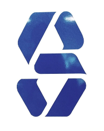 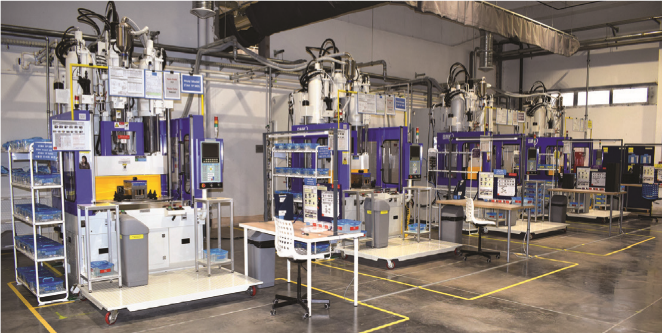 Csatlakozz csapatunkhoz!Amit kínálunk: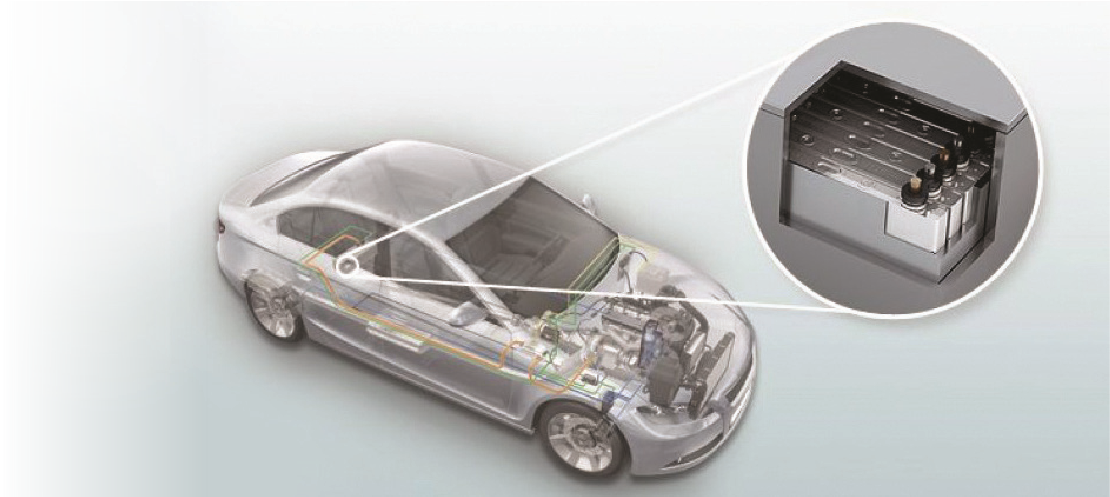 Stabil munkahely és megbecsülés12 órás munkarend (06-18, 18-06)Elérhető havi nettó 450.000.-ft80%-os éjszakai pótlék (22-06-ig)Jelenléti bónusz bruttó 40.000.-Ft értékbenToborzási bónusz bruttó 30.000.-Ft/fő értékben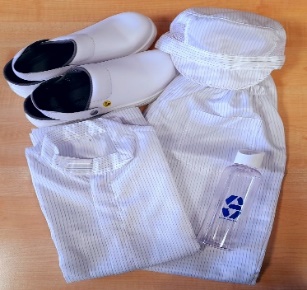 Feladatkörökhöz járó bruttó 20-50.000.-Ft bónuszÉv évig prémium az alapbér akár 100%-aUtazási hozzájárulás 15.-Ft/kmCéges buszjárat, MEGFELELŐ LÉTSZÁM ESETÉN BUSZJÁRATOT INDÍTUNK!!!!Buszjáratok:I. Monorierdő, Pilis, Nyáregyháza, Csévharaszt, VasadII. Tápiószentmárton, Tápiószele, Farmos, Nagykáta, Tápióbicske, Pánd, Káva, Bénye, GombaIII. Cegléd, Ceglédbercel, Albertirsa, Pilis, MonorierdőIV. Bp. Nyugati pu., Bp. Keleti pu., Bp. Kőbánya-Kispest, Vecsés, Üllő, Péteri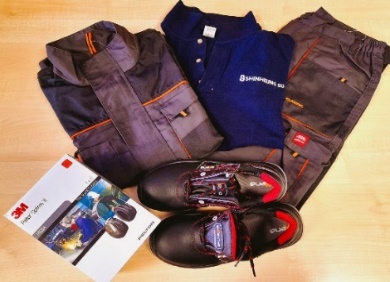 V. Bp. X. ker., Bp. VIII. ker., Vecsés Nyitott pozícióink:•	Operátor•	Minőségellenőr•	Irodai adminisztrátor – koreai nyelvtudással•	Tolmács (koreai-magyar, vietnám-koreai, vietnám-magyar, ukrán-magyar, ukrán-koreai)•	Nemzetközi Beszerző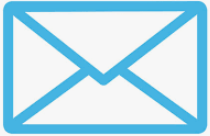 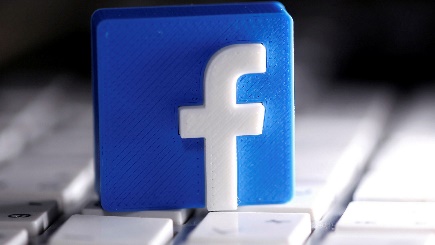 •	Gépésztechnikus/Légtechnikai szerelő•	Raktáros/kamionsofőr•	Takarítónő•	UdvarosIde küldd el jelentkezésed: allas@shsec.hu